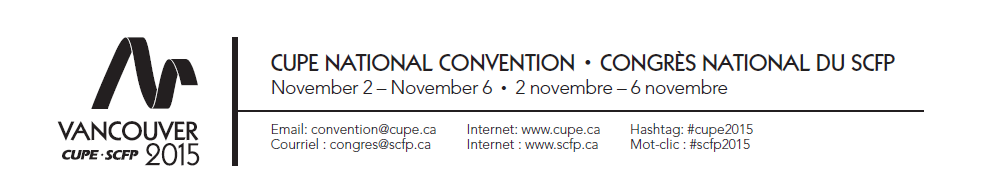 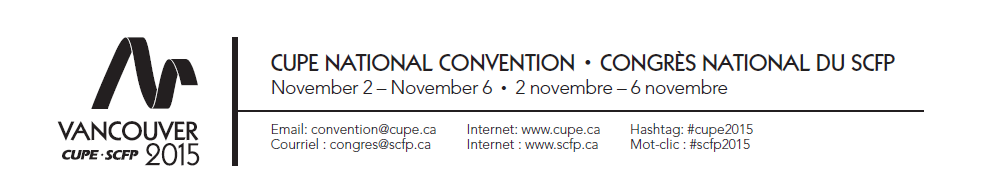 DIVERSITY VICE-PRESIDENTSSELECTION CAUCUSESRegistration and selectionIn order to vote at the Workers of Colour and Aboriginal Peoples selection caucuses,
delegates must register by self-identification prior to the selection caucus of each group.To facilitate this process, a registration desk for eligible delegates will be provided within
the general convention registration site. Those delegates intending to run for Diversity Vie-President are encouraged to attend the Tuesday morning caucuses for workers of colour or Aborginal workers to discuss their candidacy, and the Election Forum at 5:00 p.m. on Monday afternoon. Please note that there will be no speeches or campaigning in the DVP selection caucuses on Tuesday evening.Vancouver Convention Centre, Room West Building, Ballroom BRegistration will be open during the following hours:Sunday, November 1st:		noon to 4:00 p.m.Monday, November 2:		8:00 a.m. to 12:00 p.m.						1:30 p.m. to 4:00 p.m.Aboriginal WorkersTuesday, November 3: 		4:00 p.m. to 6:00 p.m. (Outside Meeting Room 114-115)Workers of Colour	Tuesday, November 3:		5:30 p.m. t0 7:30 p.m. (Outside Meeting Room 116-117)Aboriginal Peoples Diversity Vice-President selection caucusTuesday, November 3:		6:00 p.m. to 7:30 p.m.Meeting Room 114-115Workers of Colour Diversity Vice-President selection caucusTuesday, November 3:		7:30 p.m. to 9:00 p.m.Meeting Room 116-117cope 491